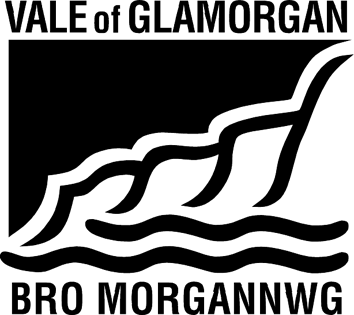 SCHOOLS BUDGET FORUMWednesday 15th March 2017, 8.30 A.M.LLANTWIT MAJOR COMPREHENSIVE SCHOOLAGENDAWelcome and apologies - VBMinutes of the previous meeting [Attached] – VBFinal revenue budget proposals 2017/18 [Attached] – NMFinal capital budget proposals -  [Attached] – NMMainstream funding formula for 2017/18 [Attached]  – NMSpecial school funding formula for 2017/18 [Attached]Grants update (EIG and PDG) [Attached] – NM2017/18 Proposed meeting datesAOBNext meeting – election of Chair and Vice ChairNext meeting - suggestions for 2017/18 Programme of WorkNext meeting (at Llantwit Comprehensive School)Wednesday 17th March 2017 08.30am